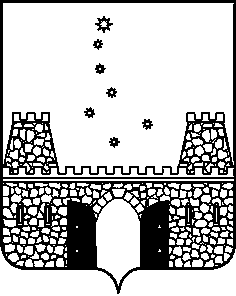 АДМИНИСТРАЦИЯ МУНИЦИПАЛЬНОГО ОБРАЗОВАНИЯ СТАРОМИНСКИЙ РАЙОН ПОСТАНОВЛЕНИЕот ______________                                                                                     № _____  ст-ца СтароминскаяО внесении изменений в постановление администрации муниципального образования Староминский район от 10 июля 2015 года № 708 «Об утверждении Положения об установлении, взимании и расходовании платы, взимаемой с родителей (законных представителей) за присмотр и уход за детьми, осваивающими образовательные программы дошкольного образования в организациях, осуществляющих образовательную деятельность»(в редакции постановления от 14 октября 2022 года № 1330)           В  соответствии  со статьей 65 Федерального закона от 29 декабря 2012 г. № 273-ФЗ «Об  образовании  в  Российской Федерации» в целях социальной поддержки семей отдельных категорий граждан, принимающих (принимавших) участие в специальной военной операции,                                п о с т а н о в л я ю:           1. Внести в приложение к постановлению администрации муниципального образования Староминский район от 10 июля 2015 года     № 708 «Об утверждении Положения об установлении, взимании и расходовании платы, взимаемой с родителей (законных представителей) за присмотр и уход за детьми, осваивающими образовательные программы дошкольного образования в организациях, осуществляющих образовательную деятельность» следующие изменения:           1) пункт 4.1 изложить в следующей редакции: «4.1. Родительская плата за присмотр и уход не взимается с родителей (законных представителей):а) в случае, если они являются инвалидами I или II групп, при предоставлении справки, подтверждающей факт установления инвалидности;б)  в случаях, указанных в статье 65 Федерального закона от 29 декабря 2012 года № 273-ФЗ «Об образовании в Российской Федерации», при предоставлении справки, подтверждающей факт установления инвалидности 2(для детей-инвалидов); решения органа опеки и попечительства о назначении опекуном (для детей-сирот и детей, оставшихся без попечения родителей); медицинского заключения (медицинской справки) профильного врача-специалиста (для детей с туберкулезной интоксикацией);в) в случае посещения детьми семейных дошкольных групп или групп кратковременного пребывания;г) в случае призвания родителя (законного представителя) или родителей (законных представителей) на военную службу по мобилизации в Вооруженные Силы Российской Федерации в соответствии с Указом Президента Российской Федерации от 21 сентября 2022 года № 647 «Об объявлении частичной мобилизации в Российской Федерации»; д) в случае, если родитель (законный представитель) или родители (законные представители), заключили в период с 24 февраля 2022 года контракт о прохождении военной службы и принимают участие в специальной военной операции;е) в случае, если родитель (законный представитель) или родители (законные представители), направленные в воинские части военным комиссариатом, заключили в период с 24 февраля 2022 года контракт (контракты) о пребывании в добровольческом формировании (о добровольном содействии в выполнении задач, возложенных на Вооруженные Силы Российской Федерации) и принимающих участие в специальной военной операции;ж) в случае, если родитель (законный представитель) или родители (законные представители) из числа военнослужащих, погибли (умерли), принимая участие в специальной военной операции в период с 24 февраля 2022 года - при предоставлении документа (документов), подтверждающих факт гибели (смерти) военнослужащего, принимавшего участие в специальной военной операции.Родительская плата за присмотр и уход не взимается с родителей (законных представителей) в случаях, предусмотренных в подпунктах г – е настоящего пункта, при предоставлении документа (документов), подтверждающих заключение гражданином в период с 24 февраля 2022 года контракта о прохождении военной службы и его участия в специальной военной операции.»;          2) пункт 4.2 изложить в следующей редакции: «4.2. Родительская плата за присмотр и уход снижается на 50 процентов от установленного размера родителям (законным представителям) в случае, если они имеют трех или более несовершеннолетних детей, воспитывающихся в многодетной семье, при условии посещения двумя и более детьми дошкольного возраста дошкольной образовательной организации при предоставлении удостоверения многодетной семьи.»;  3) абзац первый пункта 4.3 изложить в следующей редакции: «Родители (законные представители) для получения льготы по установлению родительской платы за присмотр и уход предоставляют в 3дошкольную образовательную организацию заявление о предоставлении льготы.»;          2) абзац четвертый пункта 4.3 изложить в следующей редакции:          «Родители (законные представители) предоставляют в дошкольную образовательную организацию документы, подтверждающие основания для невзимания родительской платы за присмотр и уход или снижения ее размера, а также при возникновении оснований для невзимания родительской платы за присмотр и уход или снижения ее размера. При наступлении обстоятельств, влекущих отмену невзимания родительской платы или снижения ее размера, родители (законные представители) уведомляют об этом дошкольную образовательную организацию.».            2. Организационному  отделу управления делами администрации муниципального образования Староминский район (Семеняко Г.Ю.) обеспечить размещение настоящего постановления на официальном сайте администрации муниципального образования Староминский район в информационно-телекоммуникационной сети «Интернет».	  3. Постановление вступает в силу со дня его официального обнародования путем размещения на официальном сайте муниципального образования Староминский район.Глава муниципального образованияСтароминский район                                                                                В.В. Горб4ЛИСТ СОГЛАСОВАНИЯпроекта постановления администрации муниципального образованияСтароминский район от ____________ года  № _______                                                  «О внесении изменений в постановление администрации муниципального образования Староминский район от 10 июля 2015 года № 708 «Об утверждении Положения об установлении, взимании и расходовании платы, взимаемой с родителей (законных представителей) за присмотр и уход за детьми, осваивающими образовательные программы дошкольного образования в организациях, осуществляющих образовательную деятельность»  (в редакции постановления от 14 октября 2022 года № 1330)»Проект подготовлен и внесен:Управлением образования администрации муниципального образования Староминский район начальник  управления образования                                             Н.В. Пазухина                     Проект согласован: Заместитель главы муниципального образования Староминский район                                                    К.К. ЧерковаЗаместитель начальника управления деламиначальник юридическогоотдела управления делами администрации  муниципального образования Староминский район                                                  В.В. ПетренкоНачальник отдела делопроизводства управления делами администрациимуниципального образованияСтароминский район 		                                                           С.А. СлынькоРассылка:   УО – 1; МКУ «ЦБ УО» – 1; организ. отдел – 1.